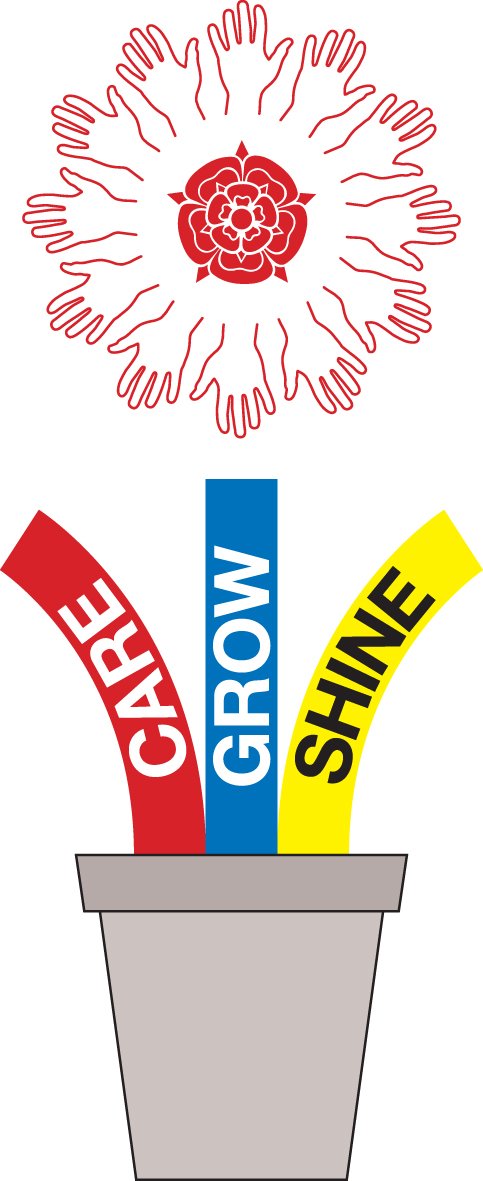 READING                                                                                                                                                                                              Reading WRITINGKey Learning in Mathematics – Year 3Based on Lancashire guidance©Copyright Lancashire County Council – Lancashire Mathematics TeamAppendix 1 Year 3/4 wordsYear GroupWord ReadingY3Use knowledge of root words to understand the meaning of words e.g. terror to understand terrorisedUse prefixes (before the word) to understand meanings e.g. un-, dis-, mis-, re-Use suffixes (endings) to understand meanings e.g. –ation, -ousRead and understand the meaning of words on the Year 3/ 4 list ( Appendix 1)Use intonation, tone and volume when reading aloudTake note of and use punctuation when reading aloudComprehensionDevelop pleasure in reading, motivation to read and understanding by:Listening to and discussing a variety of fiction, poetry, plays, non- fiction Analysing and evaluating texts looking at language, structure and presentation e.g. newspaper reports, recipesRecognising different types of poetry e.g. narrative ( story), free verseReading books and texts for a range of purposes e.g. enjoyment, research, referenceUsing dictionaries to check words for meaningSequencing and discussing the main events in storiesRetelling a range of stories, including less familiar fairy stories, fables and folk tales e.g. Grimm’s Fairy Tales, Rudyard Kipling’s Just So storiesIdentifying and discussing themes e.g. good over evil, weak and strong, wise and foolish, rich and poorIdentifying and collecting favourite words and phrases which capture their interest and imagination whilst readingPreparing poems and playscripts to read aloud, showing understanding through intonation, tone, volume and action    Understand what they read independently by:Discussing their understanding of textsExplaining the meaning of unfamiliar words Making predictionsAsking questions whilst reading such as I wonder why the character …. ?Making inferences (reading between the lines) about characters thoughts, feelings and actions and back up with evidence from the textDiscussing the purpose of paragraphsIdentifying a key idea in a paragraphRetrieve and record information from non-fiction by:Evaluating how information is organised within a non-fiction text e.g. text boxes, sub- headings, contents, bullet points, glossary, diagramsQuickly deciding on the usefulness of a textNavigating texts in print and on screenParticipating in discussion about what is read to them and books they have read independently, taking turns and listening to others by:Developing and agreeing on rules for discussionMaking and responding to contributions in a variety of group situations e.g. whole class, pairs, guided groupsYearGroup                 Composition                 Composition3Vocabulary, grammar and punctuationComposition3Explore and identify main and subordinate clauses in complex sentences e.g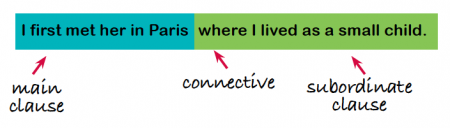 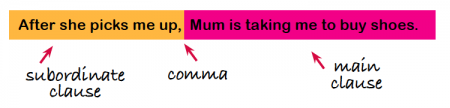 Explore, identify and create comples sentences using a range of conjunctions e.g if, while, since, after, before, so, although, until, in caseUse adverbs effectively e.g. suddenly, silently, soon, eventuallyUse inverted commas (speech marks) to punctuate speechUse perfect form of verbs using have and had to show a completed action e.g. I have washed my hands. We will have eaten our tea by the time Dad arrives. Jack had watched TV for over two hours!Use the determiner a or an depending on whether the next word begins with a consonant or a vowel e.g. a rock, an open boxExplore and collect word families e.g. medical, medicine, medicinal, medic, paramedic, medically to extend vocabularyExplore and collect words with the prefixes  super-, anti-, auto-Plan their writing by:Reading and analysing stories, non-fiction and poetry in order to plan and write their own versionsIdentifying and discussing the purpose, audience, language and structures of story, non-fiction and poetry for writingDiscussing and recording ideasCreating story settingsCreating and developing charactersCreating and developing plots based on a modeled story Generating and selecting from vocabulary banks e.g. noun phrases, powerful verbs, technical language, synonyms (word with same meaning) for saidGrouping related material into paragraphsUsing headings and sub headings to organise informationEvaluate and edit by:Proofreading to check for mistakes in spelling, grammar and punctuation in own and others’ writingDiscussing and suggesting changes with partners and in small groupsImproving writingPerform their own compositions by:Using appropriate intonation, tone and volume to present their writing to a group or classYearGroup                                                                        Transcription                                                                        Transcription3                        Spelling                 Handwriting3Learn to spell homophones e.g. there, their, they’reSpell words that are often misspeltUse the first two letters of a word to check its spelling in a dictionaryWrite from memory simple sentences that have been dictated that include words and punctuation taught so farLearn to spell new words correctly and have plenty of practice in spelling themUnderstand how to place the apostrophe in words with regular plurals e.g. girls’, boys’Spell words as accurately as possible using their phonic knowledge and other knowledge of spelling such as morphology (structure of words) and etymology (origins of words)Form and use handwriting joinsWrite legiblyNumber – number and place valueNumber – addition and subtractionNumber – multiplication and divisionCount from 0 in multiples of 4, 8, 50 and 100Count up and down in tenthsRead and write numbers up to 1000 in numerals and in wordsRead and write numbers with one decimal placeIdentify, represent and estimate numbers using different representations (including the number line)Recognise the place value of each digit in a three-digit number (hundreds, tens, ones)Identify the value of each digit to one decimal placePartition numbers in different ways (e.g. 146 = 100+ 40+6 and 146 = 130+16)Compare and order numbers up to 1000Compare and order numbers with one decimal placeFind 1, 10 or 100 more or less than a given numberRound numbers to at least 1000 to the nearest 10 or 100Find the effect of multiplying a one- or two-digit number by 10 and 100, identify the value of the digits in the answerDescribe and extend number sequences involving counting on or back in different stepsRead Roman numerals from I to XIISolve number problems and practical problems involving these ideasChoose an appropriate strategy to solve a calculation based upon the numbers involved (recall a known fact, calculate mentally, use a jotting, written method)Select a mental strategy appropriate for the numbers involved in the calculationUnderstand and use take away and difference for subtraction, deciding on the most efficient method for the numbers involved, irrespective of contextRecall/use addition/subtraction facts for 100 (multiples of 5 and 10)Derive and use addition and subtraction facts for 100Derive and use addition and subtraction facts for multiples of 100 totalling 1000Add and subtract numbers mentally, including:- a three-digit number and ones- a three-digit number and tens- a three-digit number and hundredsAdd and subtract numbers with up to three digits, using formal written methods of columnar addition and subtractionEstimate the answer to a calculation and use inverse operations to check answersSolve problems, including missing number problems, using number facts, place value, and more complex addition and subtractionChoose an appropriate strategy to solve a calculation based upon the numbers involved (recall a known fact, calculate mentally, use a jotting, written method)Understand that division is the inverse of multiplication and vice versaUnderstand how multiplication and division statements can be represented using arraysUnderstand division as sharing and grouping and use each appropriatelyRecall and use multiplication and division facts for the 3, 4 and 8 multiplication tablesDerive and use doubles of all numbers to 100 and corresponding halvesDerive and use doubles of all multiples of 50 to 500Write and calculate mathematical statements for multiplication and division using the multiplication tables that they know, including for two-digit numbers times one-digit numbers, using mental and progressing to formal written methodsUse estimation to check answers to calculations and determine, in the context of a problem, an appropriate degree of accuracySolve problems, including missing number problems, involving multiplication and division (and interpreting remainders), including positive integer scaling problems and correspondence problems in which n objects are connected to m objectsCount from 0 in multiples of 4, 8, 50 and 100Count up and down in tenthsRead and write numbers up to 1000 in numerals and in wordsRead and write numbers with one decimal placeIdentify, represent and estimate numbers using different representations (including the number line)Recognise the place value of each digit in a three-digit number (hundreds, tens, ones)Identify the value of each digit to one decimal placePartition numbers in different ways (e.g. 146 = 100+ 40+6 and 146 = 130+16)Compare and order numbers up to 1000Compare and order numbers with one decimal placeFind 1, 10 or 100 more or less than a given numberRound numbers to at least 1000 to the nearest 10 or 100Find the effect of multiplying a one- or two-digit number by 10 and 100, identify the value of the digits in the answerDescribe and extend number sequences involving counting on or back in different stepsRead Roman numerals from I to XIISolve number problems and practical problems involving these ideasChoose an appropriate strategy to solve a calculation based upon the numbers involved (recall a known fact, calculate mentally, use a jotting, written method)Select a mental strategy appropriate for the numbers involved in the calculationUnderstand and use take away and difference for subtraction, deciding on the most efficient method for the numbers involved, irrespective of contextRecall/use addition/subtraction facts for 100 (multiples of 5 and 10)Derive and use addition and subtraction facts for 100Derive and use addition and subtraction facts for multiples of 100 totalling 1000Add and subtract numbers mentally, including:- a three-digit number and ones- a three-digit number and tens- a three-digit number and hundredsAdd and subtract numbers with up to three digits, using formal written methods of columnar addition and subtractionEstimate the answer to a calculation and use inverse operations to check answersSolve problems, including missing number problems, using number facts, place value, and more complex addition and subtractionMeasuresNumber – fractionsGeometry – properties of shapesMeasure, compare, add and subtract: lengths (m/cm/mm); mass (kg/g); volume/capacity (l/ml)Continue to estimate and measure temperature to the nearest degree (°C) using thermometersUnderstand perimeter is a measure of distance around the boundary of a shapeMeasure the perimeter of simple 2-D shapesTell and write the time from an analogue clock, including using Roman numerals from I to XII, and 12-hour and 24-hour clocksEstimate/read time with increasing accuracy to the nearest minuteRecord/compare time in terms of seconds, minutes, hours; use vocabulary such as o’clock, a.m./p.m., morning, afternoon, noon, midnightKnow the number of seconds in a minute and the number of days in each month, year and leap yearCompare durations of events [for example to calculate the time taken by particular events or tasks]Continue to recognise and use the symbols for pounds (£) and pence (p) and understand that the decimal point separates pounds/penceRecognise that ten 10p coins equal £1 and that each coin is  of £1Add and subtract amounts of money to give change, using both £ and p in practical contextsSolve problems involving money and measures and simple problems involving passage of timeShow practically or pictorially that a fraction is one whole number divided by another (e.g.  can be interpreted as 3 ÷ 4)Understand that finding a fraction of an amount relates to divisionRecognise that tenths arise from dividing objects into 10 equal parts and in dividing one-digit numbers or quantities by 10Recognise, find and write fractions of a discrete set of objects: unit fractions and non-unit fractions with small denominatorsRecognise and use fractions as numbers: unit fractions and non-unit fractions with small denominatorsRecognise and show, using diagrams, equivalent fractions with small denominatorsAdd and subtract fractions with the same denominator within one whole [for example,  +  = ]Compare and order unit fractions, and fractions with the same denominators (including on a number line)Count on and back in steps of  ,  and Solve problems that involve all of the aboveDraw 2-D shapes and make 3-D shapes using modelling materials; recognise 3-D shapes in different orientations and describe themRecognise angles as a property of shape or a description of a turnIdentify right angles, recognise that two right angles make a half-turn, three make three quarters of a turn and four a complete turn; identify whether angles are greater than or less than a right angleIdentify horizontal and vertical lines and pairs of perpendicular and parallel linesMeasure, compare, add and subtract: lengths (m/cm/mm); mass (kg/g); volume/capacity (l/ml)Continue to estimate and measure temperature to the nearest degree (°C) using thermometersUnderstand perimeter is a measure of distance around the boundary of a shapeMeasure the perimeter of simple 2-D shapesTell and write the time from an analogue clock, including using Roman numerals from I to XII, and 12-hour and 24-hour clocksEstimate/read time with increasing accuracy to the nearest minuteRecord/compare time in terms of seconds, minutes, hours; use vocabulary such as o’clock, a.m./p.m., morning, afternoon, noon, midnightKnow the number of seconds in a minute and the number of days in each month, year and leap yearCompare durations of events [for example to calculate the time taken by particular events or tasks]Continue to recognise and use the symbols for pounds (£) and pence (p) and understand that the decimal point separates pounds/penceRecognise that ten 10p coins equal £1 and that each coin is  of £1Add and subtract amounts of money to give change, using both £ and p in practical contextsSolve problems involving money and measures and simple problems involving passage of timeShow practically or pictorially that a fraction is one whole number divided by another (e.g.  can be interpreted as 3 ÷ 4)Understand that finding a fraction of an amount relates to divisionRecognise that tenths arise from dividing objects into 10 equal parts and in dividing one-digit numbers or quantities by 10Recognise, find and write fractions of a discrete set of objects: unit fractions and non-unit fractions with small denominatorsRecognise and use fractions as numbers: unit fractions and non-unit fractions with small denominatorsRecognise and show, using diagrams, equivalent fractions with small denominatorsAdd and subtract fractions with the same denominator within one whole [for example,  +  = ]Compare and order unit fractions, and fractions with the same denominators (including on a number line)Count on and back in steps of  ,  and Solve problems that involve all of the aboveGeometry – position and directionMeasure, compare, add and subtract: lengths (m/cm/mm); mass (kg/g); volume/capacity (l/ml)Continue to estimate and measure temperature to the nearest degree (°C) using thermometersUnderstand perimeter is a measure of distance around the boundary of a shapeMeasure the perimeter of simple 2-D shapesTell and write the time from an analogue clock, including using Roman numerals from I to XII, and 12-hour and 24-hour clocksEstimate/read time with increasing accuracy to the nearest minuteRecord/compare time in terms of seconds, minutes, hours; use vocabulary such as o’clock, a.m./p.m., morning, afternoon, noon, midnightKnow the number of seconds in a minute and the number of days in each month, year and leap yearCompare durations of events [for example to calculate the time taken by particular events or tasks]Continue to recognise and use the symbols for pounds (£) and pence (p) and understand that the decimal point separates pounds/penceRecognise that ten 10p coins equal £1 and that each coin is  of £1Add and subtract amounts of money to give change, using both £ and p in practical contextsSolve problems involving money and measures and simple problems involving passage of timeShow practically or pictorially that a fraction is one whole number divided by another (e.g.  can be interpreted as 3 ÷ 4)Understand that finding a fraction of an amount relates to divisionRecognise that tenths arise from dividing objects into 10 equal parts and in dividing one-digit numbers or quantities by 10Recognise, find and write fractions of a discrete set of objects: unit fractions and non-unit fractions with small denominatorsRecognise and use fractions as numbers: unit fractions and non-unit fractions with small denominatorsRecognise and show, using diagrams, equivalent fractions with small denominatorsAdd and subtract fractions with the same denominator within one whole [for example,  +  = ]Compare and order unit fractions, and fractions with the same denominators (including on a number line)Count on and back in steps of  ,  and Solve problems that involve all of the aboveDescribe positions on a square grid labelled with letters and numbersMeasure, compare, add and subtract: lengths (m/cm/mm); mass (kg/g); volume/capacity (l/ml)Continue to estimate and measure temperature to the nearest degree (°C) using thermometersUnderstand perimeter is a measure of distance around the boundary of a shapeMeasure the perimeter of simple 2-D shapesTell and write the time from an analogue clock, including using Roman numerals from I to XII, and 12-hour and 24-hour clocksEstimate/read time with increasing accuracy to the nearest minuteRecord/compare time in terms of seconds, minutes, hours; use vocabulary such as o’clock, a.m./p.m., morning, afternoon, noon, midnightKnow the number of seconds in a minute and the number of days in each month, year and leap yearCompare durations of events [for example to calculate the time taken by particular events or tasks]Continue to recognise and use the symbols for pounds (£) and pence (p) and understand that the decimal point separates pounds/penceRecognise that ten 10p coins equal £1 and that each coin is  of £1Add and subtract amounts of money to give change, using both £ and p in practical contextsSolve problems involving money and measures and simple problems involving passage of timeShow practically or pictorially that a fraction is one whole number divided by another (e.g.  can be interpreted as 3 ÷ 4)Understand that finding a fraction of an amount relates to divisionRecognise that tenths arise from dividing objects into 10 equal parts and in dividing one-digit numbers or quantities by 10Recognise, find and write fractions of a discrete set of objects: unit fractions and non-unit fractions with small denominatorsRecognise and use fractions as numbers: unit fractions and non-unit fractions with small denominatorsRecognise and show, using diagrams, equivalent fractions with small denominatorsAdd and subtract fractions with the same denominator within one whole [for example,  +  = ]Compare and order unit fractions, and fractions with the same denominators (including on a number line)Count on and back in steps of  ,  and Solve problems that involve all of the aboveStatisticsMeasure, compare, add and subtract: lengths (m/cm/mm); mass (kg/g); volume/capacity (l/ml)Continue to estimate and measure temperature to the nearest degree (°C) using thermometersUnderstand perimeter is a measure of distance around the boundary of a shapeMeasure the perimeter of simple 2-D shapesTell and write the time from an analogue clock, including using Roman numerals from I to XII, and 12-hour and 24-hour clocksEstimate/read time with increasing accuracy to the nearest minuteRecord/compare time in terms of seconds, minutes, hours; use vocabulary such as o’clock, a.m./p.m., morning, afternoon, noon, midnightKnow the number of seconds in a minute and the number of days in each month, year and leap yearCompare durations of events [for example to calculate the time taken by particular events or tasks]Continue to recognise and use the symbols for pounds (£) and pence (p) and understand that the decimal point separates pounds/penceRecognise that ten 10p coins equal £1 and that each coin is  of £1Add and subtract amounts of money to give change, using both £ and p in practical contextsSolve problems involving money and measures and simple problems involving passage of timeShow practically or pictorially that a fraction is one whole number divided by another (e.g.  can be interpreted as 3 ÷ 4)Understand that finding a fraction of an amount relates to divisionRecognise that tenths arise from dividing objects into 10 equal parts and in dividing one-digit numbers or quantities by 10Recognise, find and write fractions of a discrete set of objects: unit fractions and non-unit fractions with small denominatorsRecognise and use fractions as numbers: unit fractions and non-unit fractions with small denominatorsRecognise and show, using diagrams, equivalent fractions with small denominatorsAdd and subtract fractions with the same denominator within one whole [for example,  +  = ]Compare and order unit fractions, and fractions with the same denominators (including on a number line)Count on and back in steps of  ,  and Solve problems that involve all of the aboveUse sorting diagrams to compare and sort objects, numbers and common 2-D and 3-D shapes and everyday objectsInterpret and present data using bar charts, pictograms and tablesSolve one-step and two-step questions [for example, ‘How many more?’ and ‘How many fewer?’] using information presented in scaled bar charts and pictograms and tablesMeasure, compare, add and subtract: lengths (m/cm/mm); mass (kg/g); volume/capacity (l/ml)Continue to estimate and measure temperature to the nearest degree (°C) using thermometersUnderstand perimeter is a measure of distance around the boundary of a shapeMeasure the perimeter of simple 2-D shapesTell and write the time from an analogue clock, including using Roman numerals from I to XII, and 12-hour and 24-hour clocksEstimate/read time with increasing accuracy to the nearest minuteRecord/compare time in terms of seconds, minutes, hours; use vocabulary such as o’clock, a.m./p.m., morning, afternoon, noon, midnightKnow the number of seconds in a minute and the number of days in each month, year and leap yearCompare durations of events [for example to calculate the time taken by particular events or tasks]Continue to recognise and use the symbols for pounds (£) and pence (p) and understand that the decimal point separates pounds/penceRecognise that ten 10p coins equal £1 and that each coin is  of £1Add and subtract amounts of money to give change, using both £ and p in practical contextsSolve problems involving money and measures and simple problems involving passage of timeaccidentcenturyexperimentinterestparticularrememberaccidentallycertainextremeislandpeculiarsentenceactualcirclefamousknowledgeperhapsseparateactuallycompletefavouritelearnpopularspecialaddressconsiderFebruarylengthpositionstraightanswercontinueforward(s)librarypossessstrangeappeardecidefruitmaterialpossessionstrengtharrivedescribegrammarmedicinepossiblesupposebelievedifferentgroupmentionpotatoessurprisebicycledifficultguardminutepressurethereforebreathdisappearguidenaturalprobablythoughbreatheearlyheardnaughtypromisealthoughbuildearthheartnoticepurposethoughtbusyeightheightoccasionquarterthroughbusinesseighthhistoryoccasionallyquestionvariouscalendarenoughimagineoftenrecentweightcaughtexerciseincreaseoppositeregularwomancentreexperienceimportantordinaryreignwomen